KÜTAHYA TOPLU KONUT İDARESİ ANAOKULU MÜDÜRLÜĞÜOKUL EYLEM PLANI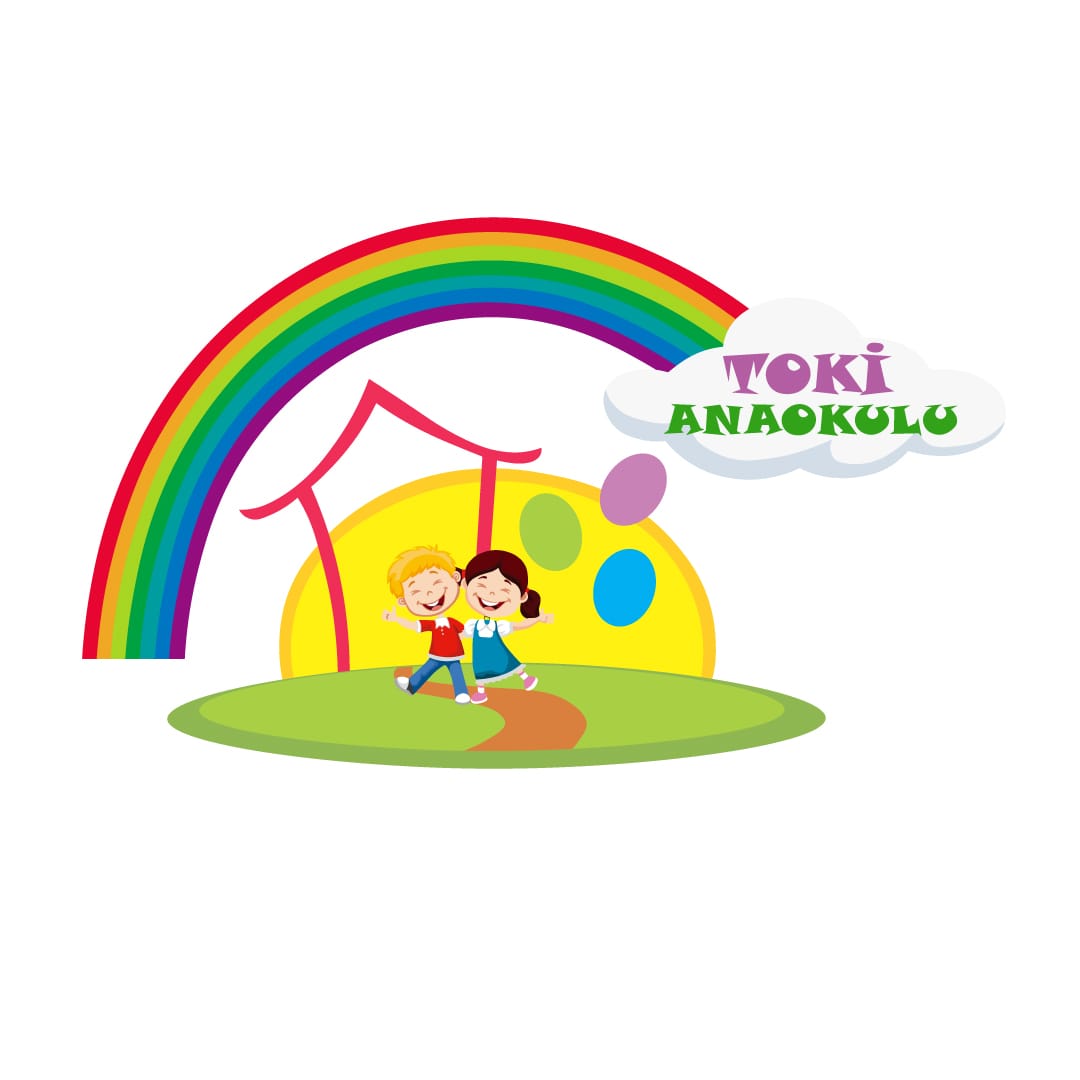 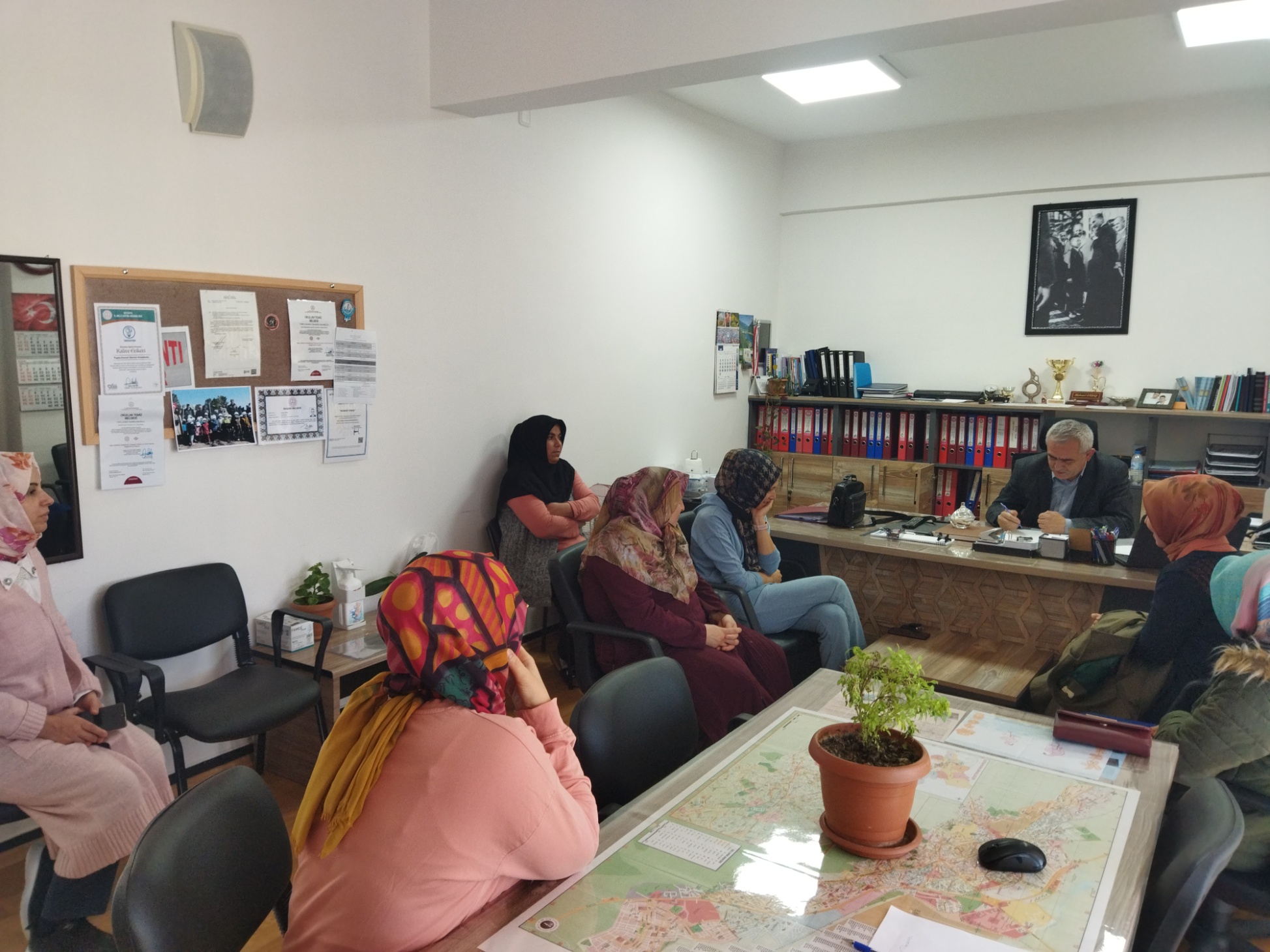 TOPLU KONUT İDARESİ ANAOKULU OKUL GELİŞİM YÖNETİM EKİBİMehmet ERBAŞ (Okul Müdürü)İdil Tuğçe AKALIN (Müdür Yardımcısı)Selda SAĞLAM( Öğretmen)Kübra ÇELİK (Öğretmen)Feyza DEMİRALAY (Öğretmen)Mustafa Yavaş (Destek Personeli)Özgül ÇALIM (Veli)Semihe BAYINDIR (OAB BaşkanıNoGörevFaaliyetSorumlu ve İş Birliği Yapılacak Kurum /KuruluşPlanlama DönemiÇalışmanın Tarihiİzleme TarihiSüreç GöstergesiHedeflerHedeflerHedeflerHedeflerHedeflerNoGörevFaaliyetSorumlu ve İş Birliği Yapılacak Kurum /KuruluşPlanlama DönemiÇalışmanın Tarihiİzleme TarihiSüreç GöstergesiMevcut DurumNisan 2023Nisan 2023GerçekleşmeAralık 2023Aralık 2023Gerçekleşme1.1 Öğrencilere Mahremiyet Eğitimi verilecektir.Okul Gelişim KomisyonuOcak 2023Nisan 2023Nisan 2023Düzenlenen Seminer Sayısı1.2 Öğretmenlere Çocuk İhmal ve İstismarını Önleme Eğitimi verilecektir.ÇalışmayaOkul GelişimOcak 2023Nisan 2023KatılanKomisyonuNisan 2023Öğretmensayısı1.3 Mesleki rehberlikve kariyer süreçlerine yönelik eğitimprogramıOkul Gelişim KomisyonuOcak 2023Nisan 2023Nisan 2023ProgramKapsamında YapılanFaaliyet Sayısıdüzenlenecektir.1Akademik Gelişim1.4 Aile içi iletişim ve şiddeti önlemeeğitimiOkul Gelişim KomisyonuOcak 2023Nisan 2023Nisan 2023Düzenlenen eğitim sayısıdüzenlenecektir.1.5 Bilinçli İnternet Kullanımı Veli Eğitimi düzenlenecektir.Okul GelişimOcak 2023Nisan 2023DüzenlenenKomisyonuNisan 2023Seminer Sayısı1.6 “Eğitimde Veli İş birliği” eğitim faaliyetiyürütülecektir.Okul Gelişim KomisyonuOcak 2023Nisan 2023Nisan 2023Düzenlenen eğitim sayısı1.7 Okul Düzeyinde Genel DeğerlendirmeÇalışmaları Yapılacaktır.Okul Gelişim KomisyonuOcak 2023Nisan 2023Nisan 2023Yapılan çalışma sayısı1.8Teknolojibağımlılığına yönelikeğitim programları düzenlenecektir.Okul Gelişim KomisyonuOcak 2023Nisan 2023Nisan 2023Düzenlenen eğitim sayısı1.9 Özel eğitimeihtiyacı olan bireylere ve ailelerine yönelik eğitim programıdüzenlenecektir.Okul Gelişim KomisyonuOcak 2023Nisan 2023Nisan 2023Program çerçevesindeyapılan faaliyet sayısıNoGörevFaaliyetSorumlu ve İş Birliği Yapılacak Kurum /KuruluşPlanlama DönemiÇalışmanın Tarihiİzleme TarihiSüreç GöstergesiHedeflerHedeflerHedeflerHedeflerHedeflerNoGörevFaaliyetSorumlu ve İş Birliği Yapılacak Kurum /KuruluşPlanlama DönemiÇalışmanın Tarihiİzleme TarihiSüreç GöstergesiMevcut DurumNisan 2023Nisan 2023GerçekleşmeAralık 2023Aralık 2023Gerçekleşme2ÇağınGerektirdiği Becerilerin ÖğrencilereKazandırılması2.1 Dijital içerik geliştirmeyeyönelik seminer ve kurs planlaması yapılacaktır.Okul Gelişim KomisyonuOcak 2023Nisan 2023Nisan 2023Yapılan Eğitim Sayısı2ÇağınGerektirdiği Becerilerin ÖğrencilereKazandırılması2.2 Proje yazım süreçlerine yönelik okul düzeyinde bilgilendirmeseminerleri düzenlenecektir.Okul Gelişim KomisyonuOcak 2023Nisan 2023Nisan 2023Yapılan Seminer Sayısı2ÇağınGerektirdiği Becerilerin ÖğrencilereKazandırılması2.3 Bilimsel proje hazırlama temelli öğretmen eğitim faaliyetleriyapılacaktır.Okul Gelişim KomisyonuOcak 2023Nisan 2023Nisan 2023Yapılan Eğitim SayısıNoGörevFaaliyetSorumlu ve İş Birliği Yapılacak Kurum /KuruluşPlanlama DönemiÇalışmanın Tarihiİzleme TarihiSüreç GöstergesiHedeflerHedeflerHedeflerHedeflerHedeflerNoGörevFaaliyetSorumlu ve İş Birliği Yapılacak Kurum /KuruluşPlanlama DönemiÇalışmanın Tarihiİzleme TarihiSüreç GöstergesiMevcut DurumNisan 2023Nisan 2023GerçekleşmeAralık 2023Aralık 2023Gerçekleşme3Öğrencilerin Fiziksel, Ruhsal ve SosyalGelişimlerini Sağlamak3.1 Zekâ oyunları sınıflarının kurulması.Okul Gelişim KomisyonuOcak 2023Nisan 2023Nisan 2023Kurulan Sınıf Sayısı3Öğrencilerin Fiziksel, Ruhsal ve SosyalGelişimlerini Sağlamak3.2 Öğretmenlerimizin zekâ oyunları eğitimlerine yönlendirilmesi.Okul Gelişim KomisyonuOcak 2023Nisan 2023Nisan 2023Eğitimlere Katılan ÖğretmenSayısı3Öğrencilerin Fiziksel, Ruhsal ve SosyalGelişimlerini Sağlamak3.3 Okul içinde zekâ oyunları eğitimleri ve turnuvaları planlamalarınınyapılmasıOkul Gelişim KomisyonuOcak 2023Nisan 2023Nisan 2023Yapılan Faaliyet Sayısı3Öğrencilerin Fiziksel, Ruhsal ve SosyalGelişimlerini Sağlamak3.4 Öğrencilerin il-ilçe genelindeyapılan akıl ve zekâ oyunları turnuva ve organizasyonlarına teşvikininyapılması.Okul Gelişim KomisyonuOcak 2023Nisan 2023Nisan 2023Yönlendirmesi YapılanÖğrenci Sayısı3Öğrencilerin Fiziksel, Ruhsal ve SosyalGelişimlerini Sağlamak3.5Sağlıklı davranışların geliştirilmesi ve çocukların doğru beslenmelerinin sağlanması, uygun temel sağlık eğitimi ve fiziksel aktiviteler için destek verehberlik programları yapılacaktır.Okul Gelişim KomisyonuOcak 2023Nisan 2023Nisan 2023Düzenlenen Destek ve Rehberlik ProgramıSayısı3Öğrencilerin Fiziksel, Ruhsal ve SosyalGelişimlerini Sağlamak3.6Kişisel hijyen eğitimlerikapsamında okul bazlı İlçe Toplum Sağlığı birimleriyle koordineli eğitimler düzenlenecektir.Okul Gelişim KomisyonuOcak 2023Nisan 2023Nisan 2023Yapılan Faaliyet Sayısı3Öğrencilerin Fiziksel, Ruhsal ve SosyalGelişimlerini Sağlamak3.7 Yerel, ulusal ve uluslararası yapılan bilimsel etkinliklere öğrencilerinkatılımı sağlanacaktır.Okul Gelişim KomisyonuOcak 2023Nisan 2023Nisan 2023Yapılan Faaliyet Sayısı3Öğrencilerin Fiziksel, Ruhsal ve SosyalGelişimlerini Sağlamak3.8Yerel, ulusal ve uluslararası yapılan sosyal faaliyetlere öğrencilerin katılımı sağlanacaktır.Okul Gelişim KomisyonuOcak 2023Nisan 2023Nisan 2023Yapılan Faaliyet Sayısı3.10 Yerel, ulusal ve uluslararası yapılan kültürel faaliyetlereöğrencilerin katılımı sağlanacaktır.Okul Gelişim KomisyonuOcak 2023Nisan 2023Nisan 2023Yapılan Faaliyet Sayısı